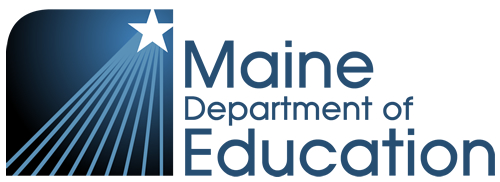 	Agenda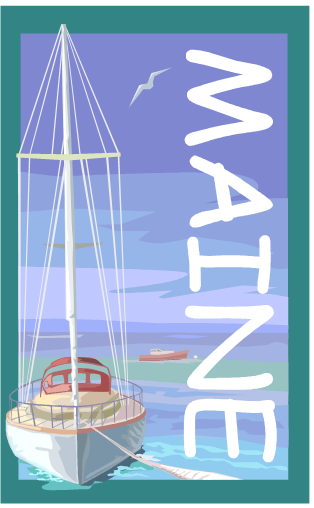 Sunday, June 235:00pm – 7:00pmWelcoming Reception (Appetizers & Cash Bar)Cadillac Patio/Bass & Northeast Harbor RoomsMonday, June 24Monday, June 24Monday, June 24Registration – open throughout the dayBass & Northeast Harbor Rooms7:30am – 8:30amBREAKFAST – (Buffet)Bass & Northeast Harbor Rooms8:45am – 9:00amGeneral SessionWelcome / Opening RemarksPender Makin, Commissioner, Maine DOEBass & Northeast Harbor Rooms9:00am – 10:00am General Session Keynote/Kickoff: “Lighten up! Resilience through finding both Humor and Deeper Purpose” Gary Crocker, Maine HumoristBass & Northeast Harbor Rooms 10:00am –10:15amBREAK10:15am –11:00amConcurrent Workshops: Session # 1 Workshop 1 – “When …it… hits the fan… Managing PR/Media/Social Media”:  This session offers helpful tips for managing your message, dealing with the media, and navigating the tricky waters of social media during challenging times. Presented by:  Vicki Wallack, MSMA, and Kelli Deveaux, MDOEWorkshop 2 – “Opioid Prevention Task Force and Children’s Cabinet”:  This interactive, discussion-based session will provide updates and information about two of Governor Mills’ key initiatives.  Led by: Mary Herman, MDOEWorkshop 3 – “Restraint/Seclusion – Best Practices and Interpreting the Law”:  This session will provide participants with advice and information from Eric Herlan, Drummond Woodsum; Atlee Reilly, Disability Rights Maine and Rich Meserve, MDOE                     Workshop 4 – “School Funding Formula Workshop” Part 1 of 2:  DAFS Commissioner, Kirsten Figueroa; MDOE School Finance Team Member, Tyler Backus; and CJ Betit from MEA will facilitate an examination of EPS funding – including highlights from recent MEPRI studies, regional challenges, and data/reporting impacts. Discussion at table groups will provide ideas and insights for improving equity.  Seawall RoomHulls Cove RoomSouthwest Harbor RoomBass & Northeast Harbor Rooms11:00am-11:15amBREAK11:15am –12:00pmConcurrent Workshops: Session # 2 Workshop 1 – “Diffusing Difficult Situations Using Humor & Improv Strategies”:  This interactive session, presented by Improv Comic and Entrepreneur, Chip Brewer, will involve participants in activities that require quick thinking and relentless commitment to positive outcomes – skills and strategies for reframing the most difficult situations we face!Workshop 2 – “MaineCare in education overview”:  This session will provide information about what services are considered medically necessary, how to document the need and the provision of the services and how to bill for MaineCare reimbursement.  Presented by Tom Leet, Maine DHHSWorkshop 3 - “School and Business partnerships – working together to make Maine an Education Destination – the best place to live, work, and learn!”- This session, facilitated by Ed Cervone of Educate Maine, will provide participants with ideas and opportunities for leveraging resources and support from business partnerships and for promoting Maine as the best state for public education!Workshop 4 – “School Funding Formula Workshop” – Part 2 of 2:  Problem Solving workshop – a continuation from Part 1, this session will utilize issues and concerns identified during the first session to focus on the generation of ideas and solutions.  Kirsten Figueroa, Tyler Backus, and CJ Betit will facilitate. Southwest Harbor RoomSeawall RoomHulls Cove RoomBass & Northeast Harbor Rooms12:00pm – 1:30 pmLUNCH– (Buffet)Bass & Northeast Harbor Rooms1:30pm – 2:15pmConcurrent Workshops: Session # 3Workshop 1 – “Legislative Updates”:  This session will provide participants with a recap of this record-breaking legislative session.  Presented by: Karen Kusiak, DOE Legislative Liaison / Policy Advisor.Workshop 2 – “Getting to 40K Without Breaking the Bank”: Superintendent Tim Doak and CJ Betit will share their process and plan for bringing bottom salaries up to $40K while addressing concerns around the compression factor and negotiations. Workshop 3 – “Holding the Center in Divisive Political Times”:  This session will examine the complexities of civil discourse during deeply polarized times and will offer perspective on effective strategies for public engagement on tough issues gleaned from MDF’s work in public policy leveraging trusted research, leadership development, and collaborative partnerships.  Presented by Yellow Light Breen, Maine Development Foundation                             (Workshops Continued Next Page)Workshop 4 – “Best Practices for Collective Bargaining”:  This session will explore topics of bargaining in the wake of the recent legislative session.  With the enactment of several significant pieces of legislation, schools can expect to spend more time discussing with union representatives’ issues of crucial importance to the operation of our public schools.  Discussion will include several strategies to ensure that public school boards can have their interests heard by the union negotiating teams.  Presented by Peter Felmly, Drummond WoodsumHulls Cove RoomBass & Northeast Harbor RoomsSouthwest Harbor RoomsSeawall Room2:15pm – 2:30pmBREAK2:30pm – 3:15pmConcurrent Workshops: Session # 4 Workshop 1 – “Building Neural Networks for Resilience: How to Train your Brain to Respond Better in Times of Extreme Challenge”:  This session will offer strategies for leaders to support personal wellbeing and positive outcomes even as we face adversity. Presented by Bear Shea, LCSWWorkshop 2 – “Alternatives to ‘Lock Down’ – The NEW Best Practices for Active, Emergency Response”:  This session will provide participants with information about ways in which traditional “lock down” procedures have failed to keep students and staff safe during emergency situations and with alternative strategies that may be included in Comprehensive Emergency Management Plans. Presented by Mary Norbert, Teacher / Certified ALICE Trainer Workshop 3 – “DATA MATTERS: How to Squeeze Every Penny into Your ED279 Subsidy”:  This session will provide basic information about the school funding formula, with specific attention to the importance of accurate data reporting.  Presented by Tyler Backus, MDOEWorkshop 4 – “Leading Innovation in Schools”  Superintendent, Maria Libby, of Five Town CSD, will share exciting ideas and plans for starting up a Center for Innovation within her district. Inspired by the University of Maine’s Foster Center / Idea Incubator, this project aims to provide authentic opportunities for students to develop entrepreneurial skills.Seawall RoomSouthwest Harbor RoomBass & Northeast Harbor RoomsHulls Cove Room5:00pm – 6:00pmNetworking Reception (Cash Bar)Bass & Northeast Harbor Rooms6:00pm – 8:00pmDinnerAnnual Awards and Recognition BanquetBass & Northeast Harbor RoomsTuesday, June 25Tuesday, June 25Tuesday, June 25Registration – open throughout the morningBass & Northeast Harbor Rooms8:00am – 9:00am BREAKFAST – (Buffet)Bass & Northeast Harbor Rooms9:00am – 9:30amMSSA Business Meeting Bass & Northeast Harbor Room9:30am – 10:30amGeneral SessionKeynote Speaker: Frank DeAngelis, retired Columbine High School Principal, survivor, and builder of a joyful, deeply connected, school community in the wake of unimaginable tragedy, shares his story.Bass & Northeast Harbor Rooms 10:30am –10:45amBREAK10:45am– 11:30am Concurrent Workshop Sessions # 5 Workshop 1 – “Q/A with Frank DeAngelis”:  After the morning keynote, Frank will be available for a follow-up discussion / Q&A.Workshop 2 – “CDS – Issues, Transition Plans, Needs/Gaps”:  This session will provide overview information about legislation and funding, and will engage participants in sharing what is working and in Q&A. Facilitated by Tyler Backus and Ann Belanger, MDOEWorkshop 3 – “What is working? What should we Stop Doing / Start Doing?”:  This interactive session will take stock of current practices and make recommendations for improving/streamlining/prioritizing.  Participants will provide thoughts to DOE regarding what is presently asked of schools and districts and regarding what you would like to change. Your input will be collected and used as we prioritize our work! – Facilitated by DOE staffWorkshop 4 – “Redefining School Success”:  This session will involve participants in generating ideas for reclaiming the message about our public schools. Participants will develop plans for replacing test scores with a more authentic message about school success.  Facilitated by Mary Paine, DOEBass & Northeast Harbor RoomsHulls Cove RoomSeawall RoomSouthwest Harbor Room11:45am – 1:00pm Lunch – (Buffet) – Concluding remarks by Governor Janet T. MillsBass & Northeast Harbor RoomsConference Ends